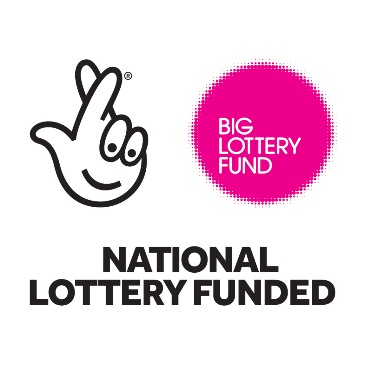 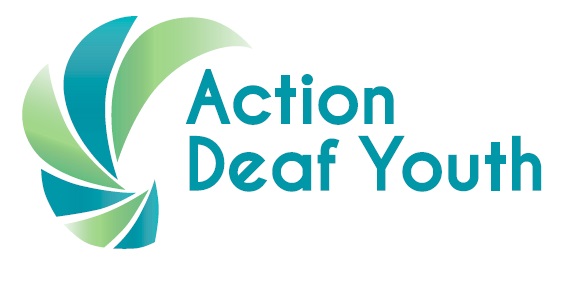 Job Ref: HQ/2018/003	Title:				Play Ranger x 10 postsEmployer:			Action Deaf YouthBased at:			385 Holywood Road, Belfast, BT4 2LSHours:			Approx. 3 hours per week (sessional, term time only)Employment status:	Fixed term until 30th June 2019 with possibility of extension Salary:			£15 per hourResponsible to:		Active Play CoordinatorJob purpose:	To work alongside the Lead Play Practitioner in one or more of our group play programmes.  You will support and enhance deaf children’s development and act as a positive and inspiring role model for the children and their parents/carers.	You will be able to work with a specific age group depending on your interests and experience (0-2 years, 2-4 years, 4-8 years).These posts are funded by the Big Lottery FundMain duties and responsibilitiesChild-led playWork alongside the Lead Play Practitioner in group play sessions to support and enhance deaf children’s development through a wide range of fun and enjoyable play experiencesDevelop good relationships with the children and interact with them sensitivelyAct as a positive role model for the children, helping to build their self-esteem and enhance their communication skillsProvide excellent standards of care at all times by supervising the children appropriatelyWork with the Lead Play Practitioner to reflect on the session and clear away resources at the end Working with parents/carers of deaf childrenCreate a warm, welcoming and supportive space for parents/carers of deaf children, where they are free to discuss issuesShare your own personal experiences of deafness with the children’s parents/carers, helping them to feel positive about their journey with their childSafeguarding and hygienePromote and safeguard the welfare of the children who attend our play programmes and ensure all safeguarding and child protection procedures are followedEnsure good standards of hygiene and cleanliness are maintained at all timesTrainingBe available and willing to complete all required training – please refer to attached training dates for 2018/early 2019Person SpecificationHow to applyComplete application form.  You must show how you meet each aspect of the Person Specification – you can do this in writing on the application form or through BSL video clip.Email completed application form (and BSL video clip if you have done this) to michael.johnston@actiondeafyouth.orgClosing date to apply:  Monday 6th August 2018 at 9amInterview date:  sometime between 20th – 24th August 2018 (to be confirmed)TRAINING DATESPostPlay RangerPlay RangerLocationBelfast & throughout Northern Ireland Belfast & throughout Northern Ireland EssentialDesirableExperienceExperience of working with children (paid, voluntary or personal experience)Willing and available to be involved in all required training to develop knowledge, understanding and skillsPersonal QualitiesWarm, playful personalityReliableGood communication skills Empathy with deaf childrenOpen attitudeCan share personal experiences of deafness with parents/carersCompetenciesWork well in a teamAble to learn new skills and use these in the play sessions OtherInterested in play and how this is important for children’s development DATETIMEWHERE?WHAT?Saturday 1st September 2018 AND
Sunday 2nd September 20189.30am – 4.30pmAction Deaf YouthIntroduction to Play & Playwork To be confirmedFriday 7th September 2018 eveningOR Saturday 8th September 2018 morning3 hoursAction Deaf YouthChild Protection (Safeguarding)Friday 23rd November 2018ANDFriday 7th December 20186pm – 9pmAction Deaf YouthPaediatric First Aid (First Aid for children)Saturday 5th January 2019ANDSunday 6th January 20199.30am – 4.30pmAction Deaf YouthCreative Communication with Children